С целью поощрения одаренных детей – обучающихся образовательных учреждений и учреждений культуры, расположенных на территории муниципального района «Улётовский район» Забайкальского края, привлечения общественного внимания к работе с одарёнными детьми, стимулирования талантливых детей к развитию творческого, интеллектуального, спортивного потенциала, а также для детей из семей участников специальной военной операции (далее – СВО), в соответствии с Положением об администрации муниципального района «Улётовский район» Забайкальского края, утверждённым решением Совета муниципального района «Улётовский район» Забайкальского края от 21.04.2017 № 380, администрация муниципального района «Улётовский район» Забайкальского края п о с т а н о в л я е т :1. Провести Новогоднюю «Ёлку героев» в муниципальном районе «Улётовский район» Забайкальского края 26 декабря 2022 года в 12 часов 00 минут в филиале Межпоселенческого районного учреждения культуры муниципального района "Улётовский район" Забайкальского края сельский Дом культуры "Ингода" сельского поселения "Улётовское", расположенном по адресу: Забайкальский край, Улётовский район, село Улёты, улица Лазо, дом 124.2. Утвердить Положение о проведении Новогодней «Ёлки героев» в муниципальном районе «Улётовский район» Забайкальского края согласно приложению 1 к настоящему постановлению.3. Утвердить квоту на участие в Новогодней «Ёлки героев» в муниципальном районе «Улётовский район» Забайкальского края согласно приложению 2 к настоящему постановлению.4. Возложить ответственность:4.1. на заместителя главы муниципального района «Улётовский район» Саранину Светлану Викторовну в части организации подготовки Новогодней «Ёлки героев» в муниципальном районе «Улётовский район» Забайкальского края;4.2. на директора Межпоселенческого районного учреждения культуры муниципального района «Улётовский район» Забайкальского края Замальдинову Наталью Александровну в части проведения Новогодней «Ёлки героев» в муниципальном районе «Улётовский район» Забайкальского края;5. Отделу образования и социальной политики администрации муниципального района «Улётовский район» (Т.Н. Жапова) довести информацию о квоте на участие в Новогодней «Ёлке героев» в муниципальном районе «Улётовский район» Забайкальского края до учреждений, указанных в приложении 2 к настоящему постановлению, и предоставить списки детей, делегированных на Новогоднюю «Ёлку героев» в муниципальном районе «Улётовский район» Забайкальского края.6. Комитету по финансам администрации муниципального района «Улётовский район» Забайкальского края профинансировать приобретение подарков для проведения Новогодней «Ёлки героев» в муниципальном районе «Улётовский район» Забайкальского края в сумме 100 000 (сто тысяч) рублей 00 копеек согласно смете на проведение Новогодней «Ёлки героев» в муниципальном районе «Улётовский район» Забайкальского края (приложение 3 к настоящему постановлению).7. Утвердить ведомость на выдачу подарков участникам  Новогодней «Ёлки героев» в муниципальном районе «Улётовский район» Забайкальского края согласно приложению 4 к настоящему постановлению.8. Настоящее постановление официально опубликовать (обнародовать) на официальном сайте муниципального района «Улётовский район» в информационно-телекоммуникационной сети «Интернет» в разделе «Документы» - «Правовые акты администрации» и в разделе «Новости» - «Мероприятия» - https://uletov.75.ru/.9. Контроль за исполнением настоящего постановления возложить на заместителя главы муниципального района «Улётовский район»               (C.В. Саранина).И.о. главы муниципального района«Улётовский район»					  	            В.А. ГорковенкоПриложение 1к постановлению администрациимуниципального района«Улётовский район»от «15» декабря 2022 года № 581/нПОЛОЖЕНИЕо проведении Новогодней «Ёлки героев» в муниципальном районе «Улётовский район» Забайкальского края1. Общие положенияНастоящее Положение определяет порядок отбора обучающихся образовательных учреждений и учреждений культуры, расположенных на территории муниципального района «Улётовский район» Забайкальского края, для участия в Новогодней «Ёлки героев» в муниципальном районе «Улётовский район» Забайкальского края.2. Цель проведенияСтимулирование талантливых, одарённых детей к развитию творческого, интеллектуального, спортивного потенциала3. Задачи 3.1. Создание благоприятных условий и праздничной атмосферы для полноценного отдыха детей.3.2. Поиск новых форм поощрения одарённых детей.3.3. Привлечение общественного внимания к работе с одарёнными детьми.4. Участники 4.1. Учащиеся образовательных учреждений и учреждений культуры, расположенных на территории муниципального района «Улётовский район» Забайкальского края, в возрасте от 8 до 13 лет включительно, согласно критериям:- успешная учёба (отличники и хорошисты);- активное участие в жизни школы, села, района, личные достижения в соревнованиях, конкурсах;- не являлись участниками муниципальной, губернаторской ёлок за последние 3 года;- дети из семей участников СВО.5. Условия и порядок проведения5.1. Квота на участие в Новогодней «Ёлке героев» в муниципальном районе «Улётовский район» Забайкальского края от каждого образовательного учреждения и учреждения культуры, расположенного на территории муниципального района «Улётовский район» Забайкальского края, устанавливается согласно приложения 2 к настоящему постановлению.5.2. Заявку на участие в Новогодней «Ёлке героев» в муниципальном районе «Улётовский район» Забайкальского края и представление на кандидата с описанием достижений и результатов, заверенные подписью и печатью руководителя учреждения, необходимо подать до 20 декабря 2022 года в отдел образования и социальной политики администрации муниципального района «Улётовский район» Забайкальского края согласно приложению к настоящему Положению.5.3. Подвоз участников осуществляется транспортом образовательных учреждений и учреждений культуры, расположенных на территории муниципального района «Улётовский район» Забайкальского края, с назначением руководителя группы.5.4. Направляющие учреждения обязаны обеспечить безопасность перевозки детей до места проведения Новогодней «Ёлке героев» в муниципальном районе «Улётовский район» Забайкальского края и обратно.5.5. Ответственность за безопасность детей и их поведение возлагается на руководителя группы.5.6. Наличие новогодних костюмов у детей приветствуется в русской тематике (герои, персонажи русских сказок).5.7. Проезд до места проведения Новогодней «Ёлки героев» в муниципальном районе «Улётовский район» Забайкальского края осуществляется за счёт средств направляющей стороны.6. Финансирование6.1. Финансирование фактических расходов на приобретение подарков для проведения Новогодней «Ёлки героев» в муниципальном районе «Улётовский район» Забайкальского края осуществляется за счёт средств бюджета муниципального района «Улётовский район» Забайкальского края.____________________________Приложениек Положению о проведении Новогодней «Ёлки героев» в муниципальном районе «Улётовский район»Забайкальского краяЗАЯВКАна участие в Новогодней «Ёлке героев» в муниципальном районе «Улётовский район» Забайкальского края_________________________/ _____________________Подпись					ФИОПриложение 2к постановлению администрациимуниципального района«Улётовский район»от «15» декабря 2022 года № 581/нКВОТА на участие в Новогодней «Ёлки героев» в муниципальном районе «Улётовский район» Забайкальского краяПриложение 3к постановлению администрациимуниципального района«Улётовский район»от «15» декабря 2022 года № 581/нСМЕТАна проведение Новогодней «Ёлки героев» в муниципальном районе «Улётовский район» Забайкальского краяПриложение 4к постановлению администрациимуниципального района«Улётовский район»от «15» декабря 2022 года № 581/нВЕДОМОСТЬ на выдачу подарков участникам  Новогодней «Ёлки героев» в муниципальном районе «Улётовский район» Забайкальского края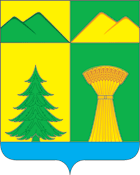 АДМИНИСТРАЦИЯ МУНИЦИПАЛЬНОГО РАЙОНА«УЛЁТОВСКИЙ РАЙОН»ЗАБАЙКАЛЬСКОГО КРАЯПОСТАНОВЛЕНИЕАДМИНИСТРАЦИЯ МУНИЦИПАЛЬНОГО РАЙОНА«УЛЁТОВСКИЙ РАЙОН»ЗАБАЙКАЛЬСКОГО КРАЯПОСТАНОВЛЕНИЕАДМИНИСТРАЦИЯ МУНИЦИПАЛЬНОГО РАЙОНА«УЛЁТОВСКИЙ РАЙОН»ЗАБАЙКАЛЬСКОГО КРАЯПОСТАНОВЛЕНИЕАДМИНИСТРАЦИЯ МУНИЦИПАЛЬНОГО РАЙОНА«УЛЁТОВСКИЙ РАЙОН»ЗАБАЙКАЛЬСКОГО КРАЯПОСТАНОВЛЕНИЕ«15» декабря 2022 года«15» декабря 2022 года№ 581/нс.УлётыОб организации и проведении Новогодней «Ёлки героев» в муниципальном районе «Улётовский район» Забайкальского краяОб организации и проведении Новогодней «Ёлки героев» в муниципальном районе «Улётовский район» Забайкальского краяОб организации и проведении Новогодней «Ёлки героев» в муниципальном районе «Улётовский район» Забайкальского краяОб организации и проведении Новогодней «Ёлки героев» в муниципальном районе «Улётовский район» Забайкальского края№Фамилия, имя, отчество участника(полностью)Дата рождения(число, месяц, год)Место учёбыКлассТип одарённости (интеллектуальная, социальная, спортивная, художественная)Руководитель группы, сопровождающийРуководитель группы, сопровождающийФ. И. О. (полностью)Место работыДолжностьКонтактный телефон (сотовый)№ п/пНаименование учреждения Количество мест1МОУ Артинская ООШ22МОУ Горекацанская ООШ 23МОУ Доронинская ООШ 24МОУ Бальзойская ООШ25МОУ Ленинская ООШ 26МОУ Военхозовская ООШ27МОУ Татауровская ООШ 38МОУ Горекинская ООШ + Структурное подразделение МОУ Горекинская ООШ – начальная школа в селе Шехолан2+19МОУ Хадактинская ООШ + Структурное подразделение МОУ Хадактинская ООШ основная школа с. Черемхово3+110МБОУ «Тангинская» СОШ 411МБОУ Николаевская СОШ 512МОУ Дровянинская СОШ713МБОУ Улётовская СОШ 1314МУ ДО Улётовская ДЮСШ515МОУ ДОД ДДТ МР "Улётовский район" Забайкальского края216МРУК МР «Улётовский район»2517МУК "МЦ районная библиотека" МР "Улётовский район"1518МБУ ДО УДШИ2ИтогоИтого100№Наименование затратКоличествоСумма в рублях за одного человекаИТОГО(рублей)1.Приобретение подарков100 шт.1000100000Наименование учрежденияКоличество подарковПолучил (дата и подпись)МОУ Артинская ООШ2МОУ Горекацанская ООШ 2МОУ Доронинская ООШ 2МОУ Бальзойская ООШ2МОУ Ленинская ООШ 2МОУ Военхозовская ООШ2МОУ Татауровская ООШ 3МОУ Горекинская ООШ + Структурное подразделение МОУ Горекинская ООШ – начальная школа в селе Шехолан2+1МОУ Хадактинская ООШ + Структурное подразделение МОУ Хадактинская ООШ основная школа с. Черемхово3+1МБОУ «Тангинская» СОШ 4МБОУ Николаевская СОШ 5МОУ Дровянинская СОШ7МБОУ Улётовская СОШ 13МУ ДО Улётовская ДЮСШ5МОУ ДОД ДДТ МР "Улётовский район" Забайкальского края2МРУК МР «Улётовский район»25МУК "МЦ районная библиотека" МР "Улётовский район"15МБУ ДО УДШИ2